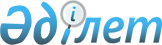 Лебяжі ауданы Қызылағаш ауылдық округіне қарасты Бесқарағай ауылының көше атауларын бекіту туралыПавлодар облысы Лебяжі ауданы Қызылағаш ауылдық округ әкімінің 2011 жылғы 22 тамыздағы N 03 шешімі. Павлодар облысы Лебяжі ауданының Әділет басқармасында 2011 жылғы 06 қыркүйекте N 12- 9-135 тіркелді

      Қазақстан Республикасының 1993 жылғы 8 желтоқсандағы "Қазақстан  Республикасындағы әкімшілік-аумақтық құрылысы туралы" Заңының 14 бабының 4) тармақшасына, Қазақстан Республикасының 2001 жылғы 23 қаңтардағы "Қазақстан Республикасындағы жергілікті мемлекеттік басқару және өзін-өзі басқару туралы" Заңының 35 бабының 2 тармағына, Бесқарағай ауылы тұрғындарының көпшілік жиынының хаттамасына сәйкес ШЕШІМ ҚАБЫЛДАЙМЫН:



      1. Лебяжі ауданы Қызылағаш ауылдық округіне қарасты Бесқарағай ауылының көше атаулары қосымшаға сәйкес бекітілсін.



      2. Осы шешім оны алғаш рет ресми жариялағаннан кейін күнтізбелік он күн өткен соң қолданысқа енгізілсін.



      3. Осы шешімнің орындалуына бақылау қою бас маман Ж. Байтлеуоваға жүктелсін.      Округ әкімі                                Ж. Муханов

Лебяжі ауданы Қызылағаш 

ауылдық округі әкімінің 

2011 жылғы N 03 шешіміне

қосымша        
					© 2012. Қазақстан Республикасы Әділет министрлігінің «Қазақстан Республикасының Заңнама және құқықтық ақпарат институты» ШЖҚ РМК
				Қызылағаш ауылдық округі
Бесқарағай ауылы
1Балғабай Оспанов көшесі2Жанпейіс Сыздықов көшесі3Пушкин көшесі4Абай көшесі51 май көшесі6Жұмабек Жанғожин көшесі7Береговой көшесі8Максим Горький көшесі9Подпуск көшесі10Бірлік көшесі